Администрация Александровского сельского поселения Усть-Лабинского районаТЕМА №5Занятие № 2«Действия при бытовых отравлениях, укусе животными и насекомыми»х. АлександровскийОбщая характеристика отравленийОтравление организма - это нарушение здоровья, возникающее при взаимодействии организма с поступающим ядом.Ядом называется всякое вещество, которое, попав в организм, оказывает вредное воздействие на здоровье, а иногда даже приводит к смерти. Различают несколько путей проникновения яда в организм: через рот с пищей, питьем или при непосредственном проглатывании самого яда. Это самый частый путь поступления яда в организм. Также яды поступают через дыхательные органы; через рану, укус животным или насекомыми; посредством введения яда с помощью инъекции (подкожно, внутривенно, внутримышечно и т. д.); через кожу (жирорастворимые вещества, органические растворители, ФОС). Отравление ядами может проявляться в острой или хронической форме. Острое отравление возникает сразу же за поступлением яда в организм или через определенный скрытый период, в зависимости от количества яда и состояния пострадавшего. Хронические отравления возникают при медленном действии яда, при поступлении в организм небольшими дозами в течение длительного времени. Подозревать отравление следует в тех случаях, когда вполне здоровый человек внезапно заболеет. Например, тотчас же после еды или питья. Внезапно появляется общая слабость вплоть до потери сознания, наступает сильная рвота, резко «падают силы», пострадавший бледнеет. Предположение об отравлении усиливается, если описанная картина наблюдается у группы людей после общей еды. Причинами отравления могут быть: лекарственные средства; вещества бытовой химии; пищевые продукты; промышленные, растительные и животные яды. В зависимости от условий, при которых наступило отравление, различают профессиональные, бытовые, лекарственные, биологические, случайные, умышленные и прочие отравления. По тяжести клинического течения отравления бывают легкой, средней и тяжелой степени, а также смертельные. По характеру действия может быть местное, рефлекторное и резорбтивное действие. Местное действие проявляется в виде химического ожога различной тяжести, раздражения кожи, слизистых оболочек. Рефлекторное действие проявляется молниеносной реакцией организма на воздействие яда в виде остановки дыхания (апноэ) и сердечной деятельности. Резорбтивное действие проявляется в тех случаях, когда, яд попал в кровь. Первая помощь при укусах насекомых и животных            Укусы жалящих насекомых (пчел, ос, шмелей, шершней)В  большинстве случаев  укусы насекомых не вызывают тяжелых последствий, а только быстро проходящие симптомы, как то небольшое покраснение, легкий отек, жжение или зуд в поврежденной зоне. Однако в подобной ситуации может потребоваться немедленная врачебная помощь.Например, многочисленные укусы в случае нападения пчелиного роя или  укусы  в ротовую  полость, в голову, в лицо, осложненные отеком  глотки и гортани. Кроме того существуют люди с повышенной чувствительностью к яду насекомых, у них может развиться состояние глубокого шока с потерей сознания.Как можно помочь пострадавшему в первые минуты?Если в месте укуса осталось жало, его надо осторожно вынуть пинцетом, стараясь не раздавить при этом утолщение жала, где находится мешочек с ядом. На поврежденный участок необходимо  накладывать холодные примочки, лед (но не на открытую кожу), еще лучше — примочки из водного раствора нашатырного спирта  1:5. Если у пострадавшего появляется  затрудненное дыхание, нужно  дать ему сосать кубик льда или пить  холодную воду маленькими глотками. В этом случае, также как и в случае появления волдырей по всему телу (крапивницы), бледности, холодного пота, выраженного отека лица, осиплости голоса надо немедленно обратиться в больницу. Никогда не накладывайте на ранку землю, не смачивайте ранку слюной. Это способствует развитию инфекции. Если жжение и отек беспокоят в течение нескольких дней — обратитесь за помощью к семейному доктору. Он назначит кремы с глюкокортикоидами или обладающие антигистаминными свойствами.Повреждения, вызываемые контактами с морскими животнымиЭти повреждения кожи  как правило не имеют тяжелых последствий, но они очень болезненны.Медузы, актинии и т.п. вызывают при контакте с ними  сильное жжение и покраснение кожи с образованием волдырей, как при крапивнице (подобно ожогу листьями крапивы). Морские ежи оставляют глубоко проникающие в кожу пострадавшего иглы. Вынимать их — задача сложная, так как они очень хрупкие.Существуют рыбы с ядовитыми плавниками, которые любят зарываться в песок на небольшой глубине рядом с берегом, выставляя эти плавники наружу. Если нечаянно наступить на такую рыбу -  на стопе возникает  очень болезненный отек.В первую очередь — надо вытащить из кожи инородное тело — иглу или кость плавника. Если есть возможность, лучше всего погрузить пораженный участок в очень горячую морскую или соленую воду минут на 15, это ускорит разрушения яда. Если такой возможности нет, рекомендуется накладывать на кожу  примочки с водным раствором нашатырного спирта 1:5 или  (и) противовоспалительный крем с глюкокортикоидами или антигистаминный крем, рекомендованный семейным доктором.Укусы домашних животных.Как правило — это царапины или укусы собак и кошек. Эти раны всегда очень загрязненные (в ротовой полости животных содержится огромное количество бактерий), с рваными краями и трудно заживающие. Очень важно сразу же промыть рану проточной  водой с мылом, если есть возможность, то и перекисью водорода. Затем наложить стерильную повязку и доставить пострадавшего в ближайший медицинский центр. Семейный врач, проанализировав рану, определит необходимость вакцинации — от столбняка или (и) от бешенства, возбудитель которого мог находиться в слюне больного животного. Как правило, вакцинацию от бешенства назначают при ничем не спровоцированной, неожиданной атаке животного. Особенно опасны заражением вирусом бешенства укусы диких животных — лис, летучих мышей. Они же могут быть передатчиками заболевания домашним животным. Укусы змей.Змеи как правило избегают контакта с человеком и атакуют только в случае предполагаемой для них опасности. В половине случаев укусы змей не сопровождаются впрыскиванием яда в рану. Тяжесть состояния пострадавшего будет зависеть от зоны повреждения (наиболее опасны укусы в верхней  половине тела, лицо, шею), от возраста (тяжелее переносят укусы старики и дети) и от количества яда.След от укуса гадюки — это две кровоточащие точки на расстоянии примерно 1 см  между ними. Через несколько минут кожа вокруг раны отекает и приобретает багровый оттенок .Возможно ухудшение общего состояния: тошнота, боль в животе, признаки шока — бледность, холодный пот, слабый пульс, частое поверхностное дыхание, возбуждение, быстро переходящее в сонливость.В первую очередь постарайтесь успокоить пострадавшего и иммобилизовать пострадавшую зону, поддерживая ее в полном покое — так яд будет распространяться медленнее. На пораженную конечность надо немедленно наложить жгут из подручных средств, шириной 10−15 см, или туго забинтовать выше зоны поражения, пережав поверхностные вены и лимфатические сосуды и не затрагивая глубоких сосудов (правильное наложение жгута будет видно по набуханию поверхностных вен).Если змея укусила в лицо или шею — необходимо надавливать вокруг ранки, чтобы слегка сочилась кровь, тем самым замедляется распространение яда.Затем надо хорошо промыть рану  водой с мылом и наложить лед или холодные примочки на пораженную зону и как можно быстрее отправить пострадавшего в больницу.Важно помнить следующее: никогда не пытайтесь разрезать рану, этим вы только увеличите всасывающую яд поверхность, никогда не пытайтесь высосать яд. Это бесполезно, можно высосать лишь маленькую порцию яда, в тоже время если у вас имеются повреждения слизистой оболочки ротовой полости -  пострадаете и вы.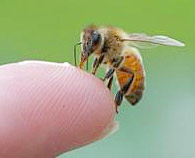 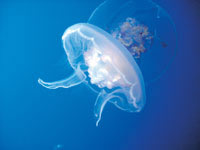 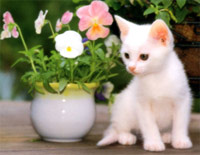 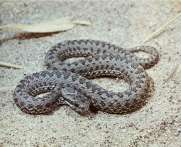 